[GP_Name]
[Address 1]
[Address 2], [Address 3]
[Address 4], [Address 5]October 2018[Practice NAME] prescribes a higher proportion of broad spectrum antiobiotics than xx% of practices in EnglandDear Dr [GP_Surname]Antibiotic usage in [practice name]Antimicrobial resistance is already causing deaths; a patient in the USA died last year with a Klebsiella infection that was resistant to all available antimicrobial drugs. We have seen cases of highly resistant gram negative bacteria in the UK. Broad spectrum antibiotic prescribing is a significant driver of resistance.I am specifically writing to your practice because the great majority (xx%) of practices in England prescribe a lower proportion of broad spectrum antibiotics than yours. You prescribed the following antibiotics between 1st June 2017 and 31st May 2018, compared to your peers.[SPACE FOR GRAPH]I know that general practitioners are doing a demanding job in difficult circumstances and have to deal with patient pressures so, as well as running our national ‘Keep Antibiotics Working’ campaign to educate the public, I have made some suggestions for dealing with these pressures in the boxes to the right. It is the actions of individual prescribers that make up the national picture on antimicrobial resistance. Together, these small changes can have a big effect on safeguarding your patients and antibiotics for future generations. Your local CCG prescribing advisor can also help your practice reduce antibiotic and broad spectrum antibiotic prescribing. Links to further information are provided below.Thank you for working with me on this. Kind regards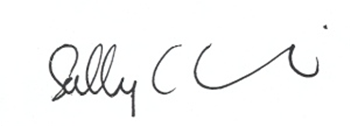 PROFESSOR DAME SALLY DAVIESChief Medical Officer